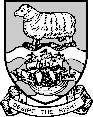 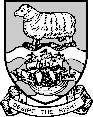 ► READ THIS FIRSTYou must complete this form if you are a child who is either:a principal applicant applying for a permanent residence permit as the child of a person with Falkland Islands status or of a person who holds a permanent residence permit;16 or older and included in the application of a principal applicant; ormaking an application as a principal applicant with the approval of the Principal Immigration Officer under regulation 5(4) of the Immigration (Permanent Residence Permits) Regulations 2009.Only complete this form after you have carefully read the General Guidance and the Form 2 Guidance that is provided to assist you.  In order to ensure that you complete this form correctly it is strongly recommended that you also continuously refer to the Form 2 Guidance while you are completing it.The Immigration Service is not obliged to seek any further information or documents and may make a decision on your application on the information provided. Please therefore ensure you submit all information and supporting documents you wish to be taken into account.If you are unable to provide a relevant document, please explain why. It is better to explain why you do not have a document than to submit a false document. If it is discovered that you knowingly included false information or false documents in your application, it will be refused and you may also be committing an offence under the Immigration Ordinance.It is strongly recommended for applicants to read very carefully Part 12 of the General Guidance regarding the definition of ‘date of application’ before completing any of the forms, as in certain areas it is of particular relevance to the information you are asked to provide.If there is insufficient space in which to answer any of the questions contained in the form or there is further information you wish to provide in support of your application, please use the additional information sheet provided at Part 10.Enter your Falkland Islands immigration personal identity number herePut a cross (x) in the relevant box to indicate whether you are applying asa principal applicant who is the child of a person with Falkland Islands status or of a person who holds a permanent residence permita child who is 16 or older and included in the application of a principal applicanta child principal applicant with the exceptional approval of the Principal Immigration OfficerPut a cross (x) in the relevant box to indicate your preferred titleMr	Master	Miss	Other (specify)1.9	Place of birth	1.10	Country of birthCountry of citizenshipPut a cross (x) in the relevant box to indicate if you are also a citizen of any other countriesIf ‘Yes’, provide details below2.1	Your current passport no.Issue date2.2	Issuing authorityExpiry datePut a cross (x) in the relevant box to indicate if this is your first passportIf ‘’No’, provide details of your previous passports covering the last 10 years including where those passports are nowPut a cross (x) in the relevant box to indicate if you are ordinarily resident in the Falkland IslandsIf ‘Yes, provide the date of when you became ordinarily residentNote   If you are a person under the age 18 and do not meet the requirements to apply as a principal applicant, but                                       have  the written approval of the Principal Immigration Officer to apply (PRP Regulations 2009 s5(4)) – ordinary                                    residence is not required.If you are applying as a principal applicant who is the child of a person with Falkland Islands status or of a person who holds a permit residence permit, provide details in the table below of all your absences from the Falkland Islands in respect of the 3 years immediately before the date of your application, beginning with the most recent, otherwise go to Part 4Your motherYour mother’s surname/sYour mother’s first name/sDate of birthPlace of birth	4.5	Country of birthCountry of citizenshipPut a cross (x) in the relevant box to indicate your mother’s current immigration status in the Falkland Islands:Temporary resident	Has Falkland Islands statusPermanent residence permit holder	Not residentDeceased	Immigration status when aliveYour fatherYour father’s surname/sYour father’s first name/sDate of birthPlace of birth	4.5	Country of birthCountry of citizenshipPut a cross (x) in the relevant box to indicate your father’s current immigration status in the Falkland Islands:Temporary resident	Has Falkland Islands statusPermanent residence permit holder	Not residentDeceased	Immigration status when aliveNote 1.	If your parent or parents are your legal custodians, go to Part 6.Note 2.    If your parent or parents are not your legal custodians and a person who is permanently resident in the Falkland Islands has been permanently appointed as your legal guardian, go to Part 5.Your guardian’s surname/sYour guardian’s first name/sYour guardian’s address in the Falkland Islands	5.4	Home (land line) telephone number5.5	Mobile telephone numberE-mail address5.66.1	Your address in the Falkland Islands	6.2	Home (land line) telephone number6.3	Mobile telephone numberE-mail address6.46.5	Your current address if different from above	6.6	Home (land line) telephone number6.7	Mobile telephone numberE-mail address6.8Note	 You must only complete this part if you are a principal applicant. A dependent child included in the application of a principal applicant should continue to Part 9.7.1	Put a cross (x) in the box to confirm that you or a responsible adult on your behalf, has provided a health assessmentNote	If you or a responsible adult on your behalf, have not included a health assessment your application will be rejected.Note	 You must only complete this part if you are a principal applicant who is under 16. A dependent child included in the application of a principal applicant should continue to Part 9.8.1	Put a cross (x) in the box to confirm that you or a responsible adult on your behalf, has provided an educational assessmentNote	 If you or a responsible adult on your behalf, have not included an educational assessment your application will be rejected.Note 1.	You must only complete this part if you are a principal applicant. A dependent child included in the application of a principal applicant should continue to Part 10.Note 2.     The information you are asked to provide relates to where you ordinarily reside in the Falklands Islands, the address of which you have already provided at 6.1 above.9.1          Put a cross (x) in the box that best describes your current accommodationHouse	Flat	Mobile home	BedsitBedsit	Other – provide a description        State the total number of occupants or intended occupants9.3         State the total number of rooms (each exceeding 4.6 sq. metres)9.4          The size and occupancy of each roomRoom 1Floor area in square metresRoom 2Room 3Room 4       Do all occupants have access to a kitchen, toilet and washing facilities and (except where it is a bedsit)                             separate living area?          If ‘No’, provide further                     information regarding the                       arrangements you have                         for these facilitiesWill the accommodation you have outlined above be available to everyone for at least 6 months from the date of your application?Note 1.   If you have answered ‘No’ to 9.7, you must provide on the additional information page at Part 11, the address of your intended future accommodation, the period it will be at your disposal and also provide the information as is relevant to questions 9.1 to 9.6 above.Note 2.   If you are unable to adequately show that there you have satisfactory accommodation in place for at least 6 months from the date of your application it is probable that your application will be refused.Note	If you are under 16 you do not need to complete this part, go to Part 12Detail in the table below the countrieswhere you have resided since the age of 16 for 12 months or more before the date of your application, and;of which you are a citizen and in which you have resided since you were 16Note	Include countries where your residence has been broken by short periods of absence.Have you been convicted of any criminal offences, received a caution or a fixed                       Penalty notice (FPN) in any country?If you answered ‘Yes’, provide details below, if you answered ‘No’ go to Question 10.3Note	If you have to provide more details - continue on the additional information sheet at Part 11Even if you have answered ‘No’ to Question 10.2 above, you must answer the following questions by putting              a cross (x) in the relevant box in order to answer ‘Yes’ or ‘No’Have you ever been refused entry to any country?Have you ever been deported, removed or otherwise required to leave any country?Are you an undischarged bankrupt?Have you ever been charged or indicted in any country with a criminal offence for which                        you have not yet been tried in court?In time of either peace or war, have you ever been involved, or suspected of involvement                    in war crimes, crimes against humanity or genocide?Have you ever been involved in, supported or encouraged terrorist activities in any                   country?Have you ever, by any means or medium, expressed views that justify or glorify terrorist                    violence or that may encourage others to commit terrorist acts or other serious criminal acts?Have you ever been a member of, or given support or adhered to any group of persons or their organisations which held objectives which were based on hostility against persons or groups of persons on the basis of colour, race, ethnic or national origin, or were based on a representation that persons of a particular race or colour are inherently inferior or superior to other races or colours?If you have answered ‘Yes’ to any of the questions numbered 10.4 to 10.11 above, provide details below. If there is insufficient space, continue on the additional information page at Part 11Note	You are only required to complete this supporting documents check list if you are a principal applicant, otherwise     go to Part 13This is my application for a permanent residence permit in respect of the Falkland Islands as a principal applicant (or as a dependent child of a principal applicant).I understand the notes in this form and the Guidance that has been provided to me. I confirm that the information that I have given about myself and my family is true and complete to the best of my knowledge.I declare that any documents that I have supplied with this application are genuine and the statements I have made with this application are truthful. I understand that the Principal Immigration Officer or an Immigration Officer handling my application (or a trusted third party) may make reasonable checks to confirm the accuracy and authenticity of the evidence and supporting documents I have submitted with this application.I confirm that if before this application is decided, there is a material change in my circumstances or new information relevant to this application becomes available, I (or a trusted third party) will inform the Principal Immigration Officer in writing as soon as reasonably possibleI understand that if the Customs & Immigration Service has reasonable cause to believe that any documents I have submitted with this application are forged, fraudulent or not genuine and the Customs & Immigration Service has sought to verify the documents but has not been able to verify them, if the points system applies to me, no points will be awarded for these documents even if the Customs & Immigration Service cannot prove they are not genuine.I understand that:it is an offence under the Immigration Ordinance to make a statement which I know to be or believe not to be true in order to obtain an immigration permit in respect of the Falkland Islands, and;my application will be refused if I make such a statement, and;  if I use a false document, lie, or withhold relevant information my details may be passed to law enforcement agencies and I may be liable to prosecution.Customs & Immigration Service adviceI accept that any advice given to me by the Falkland Islands Customs & Immigration Service before lodging this application was intended to assist me and acting on that advice does not mean that my application for permanent residence will be approved.Disclosure of informationI understand that the information I provide will be treated in confidence but it may be disclosed to other government services, foreign governments and other bodies to enable the Customs & Immigration Service or those bodies to perform their functions. I also understand that the information provided by me may, suitably anonymised, also be used for staff training purposes.I also understand that the information provided by me or other information made available to the Customs & Immigration Service may be shared with any person included in my application (for example my parent/s) but only for the purpose of considering my application. I am aware that if there is any information I do not want you to disclose to them I will tell you by providing a letter with my supporting documentation. If such requests prevent you from making legitimate enquiries my application may be refused.Applicant’s signature	 	Applicant’s full nameDate of signing                                                       PRP Form 2 Revised 01/09/20211.4Surname/s1.5First name/s1.6Other names1.7Date of birthDDMM1.8GenderFemaleMalePrincipal country visitedPrincipal reason for absenceDate of departureDate of arrivalTotal number ofdays absentTotal number of days absentTotal number of days absentTotal number of days absentTotal number of days absentFloor area in square metresFloor area in square metresFloor area in square metresFloor area in square metresSq mSq mNumber of PersonsNumber by sexNumber by sexNumber by sexRelationship between persons of 10 years or olderRelationship between persons of 10 years or olderRelationship between persons of 10 years or older and any children over 1 year but under10 years, if applicableNumber of PersonsFemaleMaleMaleRelationship between persons of 10 years or olderRelationship between persons of 10 years or olderRelationship between persons of 10 years or older and any children over 1 year but under10 years, if applicablePersons of10 years or olderChildren over 1 year and under10 yearsTOTALFloor area in square metresFloor area in square metresFloor area in square metresFloor area in square metresSq mSq mNumber of PersonsNumber by sexNumber by sexNumber by sexRelationship between persons of 10 years or olderRelationship between persons of 10 years or olderRelationship between persons of 10 years or older and any children over 1 year but under10 years, if applicableNumber of PersonsFemaleMaleMaleRelationship between persons of 10 years or olderRelationship between persons of 10 years or olderRelationship between persons of 10 years or older and any children over 1 year but under10 years, if applicablePersons of10 years or olderChildren over 1 year and under10 yearsTOTALFloor area in square metresFloor area in square metresFloor area in square metresFloor area in square metresSq mSq mNumber of PersonsNumber by sexNumber by sexNumber by sexRelationship between persons of 10 years or olderRelationship between persons of 10 years or olderRelationship between persons of 10 years or older and any children over 1 year but under10 years, if applicableNumber of PersonsFemaleMaleMaleRelationship between persons of 10 years or olderRelationship between persons of 10 years or olderRelationship between persons of 10 years or older and any children over 1 year but under10 years, if applicablePersons of10 years or olderChildren over 1 year and under10 yearsTOTALCountryDate of taking up residence in the CountryDD/MM/YYYYDate of final departure from the country, if applicableDD/MM/YYYYNumberCountryOffence/Caution/FPNDateOutcome12345678Use this information page if there is insufficient space in which to answer any of the questions contained in this form, or if there is any further information you wish to provide in support of your application.Part numberAdditional Information page 	of   	Documents you must provide in support in support of your application (but only as a principal applicant)Documents you must provide in support in support of your application (but only as a principal applicant)DocumentQuantityBirth certificateAdoption or custody documents, if relevantCurrent and previous passportsFalkland Islands Immigration movement recordHealth assessmentEducational assessment, if relevantTitle evidence or tenancy agreement or other documents provided as evidence of your accommodationPolice certificates or other similar documents (if 16 or older)Other documents you have chosen to provide (list below)